Nåden11.s.e.trinitatis i Hovborg kirkeSalmer: 14,504,684,,487,476,29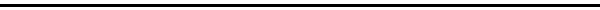 Kære menighedJeg sad forleden aften og læste Morten Albæks bog: Ét liv Én tid Ét menneske. Det er en fantastisk bog, synes jeg. Den kan varmt anbefales. Men det morsomme var og det som jeg vil fortælle er, at jeg pludselig sad og læste en form for prædikenvejledning til teksten i dag om den selvtilfredse farisæer. Det er et alment kendt fænomen at være selvglad og selvtilfreds. Ja helt alvorligt altså. Vi kan jo bare tænke på hvem der er bedst til at køre bil herinde. I langt de fleste tilfælde vil vi pege på os selv. Morten Albæk fortæller om en undersøgelse et hold forskere fra et universitet havde foretaget for at undersøge det at vi altid hver for sig tror, at vi er bedre end gennemsnittet. De interviewede 85 indsatte i et engelsk fængsel og bad dem evaluere sig selv på en række parametre. De skulle forholde sig til, i hvor høj grad de var moralske, troværdige, ærlige, pålidelige, empatiske, generøse, lovlydige, selvkontrollerede og venlige. Først blev de bedt om at vurdere sig selv i forhold til andre de indsatte, sidenhen i forhold til den gennemsnitlige del af den øvrige befolkning. Knap så overraskende vurderede de sig selv til på ni ud af ni parametre at være bedre end gennemsnittet af de resterende indsatte. Hvad der til gengæld overraskede holdet af forskere, var, at de indsatte på otte ud af de ni parametre også vurderede sig selv bedre end gennemsnittet af den øvrige befolkning. De vurderede sig selv til at være mere moralske, mere troværdige, mere ærlige, mere pålidelige, mere empatiske, mere generøse, mere selvkontrollerede og mere venlige. Kun på ét punkt vurderede de, at de trods alt ikke kunne siges at ligge over den øvrige befolknings niveau: lovlydighed.Og her var det naturligvis at jeg kom til at tænke på farisæeren i templet. Selvtilfredshed er noget ganske andet end selvindsigt. Her i kirken er det selvindsigten vi sigter efter. Her kan vi lære noget om os selv og om andre. Jeg læste fornylig i en roman af Ulla-Lena Lundborg følgende opskrift på at gå i kirke:”Gå i kirke. Syng med på salmerne. Lyt til præsten. Det føles måske tørt og uvedkommende, men lidt efter lidt åbner det sig. Fortællingerne om Jesu liv viser sig at handle om vores eget liv. Eksemplerne og lignelserne giver os råd og anvisninger, hvis vi er åbne for dem. Vi tænker ikke kun på, hvad vi selv vil, men på, hvad der kan være guds vilje med vores liv.”Romanen hedder Is og forfatteren er fra Finland. Den er god. Og jeg kan godt lide den her opskrift på at gå i kirke. Jeg elsker det der: lidt efter lidt og at fortællingerne om Jesu liv der viser sig at handle om vores eget liv.Altså at gå i kirke er at sidde og overveje sit liv, tænke på hvordan vi lever dag for dag. Om vi bliver oppe i de lette lag, hvor vi bare mener vi er bedre end gennemsnittet eller om vi lever med taknemmelighed og med ydmyghed og om vi behandler andre med respekt, så de bliver trygge ved os. Men også om vi behandler os selv med respekt. At vi ærer det liv vi har fået. Eller om vi begår den fejltagelse at fylde os med negative følelser som utilfredshed, misundelse og en fornemmelse af at blive snydt, at være ofre for andres ondskab og livets uretfærdighed. Og naturligvis også er vi har en helt forkert opfattelse af os selv og at vores selvglæde og selvtilfredshed helt har taget magten fra os, så vi ikke ved hvem vi er.  Jeg vil mene at en stor del at det at være et kristent menneske det er at overveje sit liv. Vi er så afhængige af hinanden. Og vi kan samtidig så let gå forkert af hinanden. Derfor handler meget i vort liv om at få et ordentligt og sandt forhold til os selv og dermed bane vejen for et ordentligt forhold til den anden og til naboen. Livet handler om at finde sig selv og sin plads i de forhold som vi får lov til at leve i. Det handler om at blive et tydeligt menneske, som andre kan forholde sig til og være glade for. Morten Albæk har skrevet sin bog fordi han finder at der et kæmpestort misforhold mellem det faktum at vi i Danmark igennem flere år på skift med Norge har vundet verdensmesterskabet i lykke. Det er FN der årligt udgiver en World Happiness rapport. Burundi ligger på sidstepladsen. Men hvorfor har vi så mange psykisk sårbare mennesker? Og hvorfor føler 4,6% af danskere over 16 år sig altid ensomme? Og hvorfor har regeringen måttet nedsætte et stresspanel? Vi er mange der ikke har forbindelse til meningen med vores liv. Vi er ikke i vater eksistentielt set, siger Morten Albæk.Han fortæller i forordet at han ved sin fars begravelse i Biersted kirke i 2008 forstod en sammenhæng der var vigtig. Han skriver: Der er en fundamental og vigtig forskel på at føle tilfredshed, lykke og mening i livet. For tilfredshed var det sidste, jeg følte i den stund. Lykke var den fjerneste følelse i mit sind. Men dér, midt i sorgen, afsavnet og gråden, rullede en følelse af meningsfuldhed igennem min krop og bevidsthed. En følelse af taknemlighed. Ja, en følelse af værdighed og håb. Endda en følelse af en dyb livslyst og livsglæde.Det er godt at blive gjort opmærksom på den skelnen mellem tilfredshed, lykke og meningsfuldhed. Og nu kan jeg se, at det jo også er det ærinde Jesus er ude i med fortællingen om de to der gik op til templet. Det handler om at få et ordentligt forhold til sig selv. Et realistisk forhold, der ikke skøjter hen over den sårbare side af os. Men som kommer i berøring med den dybeste mening med vort liv. Morten Albæk skriver: Med andre ord, hvordan sikrer vi, at det liv og den karriere, vi på vores dødsleje eller i vores otium evaluerer, er ét, vi kigger tilbage på med stolthed? Den amerikansk, jødiske forfatter Phillip Roth. Han blev meget gammel og blev kort før sin død spurgt om hvordan han tænkte på afslutningen og svarede: "Hvad jeg mener om afslutningen? Jeg tænker ikke på afslutningen. Jeg tænker på helheden, hele mit liv."Det er bare en god sætning af have med sig som et slags motto. Jeg tænker ikke på afslutningen. Jeg tænker på helheden. Hele mit liv.Nu skal I få det sidste af Morten Albæk, men det er godt: Selvindsigt skaber selverkendelse, der skaber selvværd, der skaber selvrespekt. Det er den stige, vi skal hjælpe os selv og hinanden op ad hver eneste dag. Og målet? Det er hverken tilfredshed eller lykke. Vi skal så ofte som muligt, hvis ikke altid, føle en dyb mening med det liv, vi lever og ser ind i.Men prædikenvejledningen var ikke fuldkommen. Der mangler noget. Kristendom er helt bestemt som det han arbejder med og det er et arbejde, at blive et tydeligt menneske med selvindsigt. Det slipper vi ikke for. Det skal vi arbejde med dagligt. De to mænd er med og dermed de to sider af os. Den selvtilfredse og den mand, der vidste at mennesker ikke er perfekte og at han i hvert fald ikke selv var perfekt, men som bar på en bøn og en viden om dens opfyldelse som var nåde.Han har hørt noget. Han har mødt Jesus og et billede af Gud, der er en nådig Gud. Vi står ikke muttersalene den dag vi skal evaluere vort liv. Dér synes jeg nok Albæk bliver lidt streng. Men selvfølgelig står vi alene med det der er tilbage at gøre på egne vegne. At komme overens med os selv og hinanden inden det er for sent. Men overfor livet selv. Overfor Gud kan man godt blive lidt nervøs. Så forstår jeg pludselig hvorfor evangeliet er et glædeligt budskab. Det er det fordi troen på en nådig Gud fortæller os at vi hele tiden har været i Guds hånd og Gud hele tiden har givet os mulighed for den allerstørste selvindsigt, nemlig at vi har Guds nåde. Vær mig synder nådig!Det er ikke en from bøn men det er et håb om at Gud har besluttet sig for at være hver og en af os nådig. Ja det er ikke bare et håb, men en virkelighed som vi oplever hver gang vi mødes ved nadverbordet.Men det kan da bare give os endnu mere energi til i tide at få et meningsfuldt liv, hvor vi får samlet op på os selv og alt det vi har levet af undervejs.Må Gud give og travlhed med det.Amen